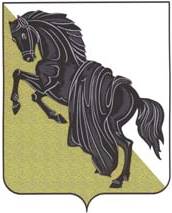 В целях эффективной реализации муниципальной программы «Обращение с твердыми коммунальными отходами в Каслинском городском поселении на 2019-2021годы»,ПОСТАНОВЛЯЮ:1. Утвердить прилагаемые изменения и дополнения в постановление  администрации Каслинского городского поселения №162 от 10.06.2019г.  «Об утверждении муниципальной программы «Обращение с твердыми коммунальными отходами в Каслинском городском поселении на 2019-2021 годы", изложив в новой редакции. (Приложение)2. Начальнику общего отдела  администрации Каслинского городского поселения (Н.В.Шимель) разместить настоящее постановление на официальном сайте администрации Каслинского городского поселения gorod-kasli.ru.           3. Контроль за исполнением настоящего постановления оставляю за собой.ГлаваКаслинского городского поселения                                                                         Е.Н. ВасенинаПостановлением администрации                                                                                            Каслинского городского поселенияот 19 апреля г.  № 109Муниципальная программа«Обращение с твердыми коммунальными отходами на территории Каслинского городского поселенияна 2019-2021 годы».ПаспортМуниципальной программы «Обращениес твердыми коммунальными отходами» в Каслинском городском поселениина 2019 – 2021годы».1. Содержание проблемы и обоснование необходимости принятия муниципальной программыКаслинское городское поселение - уникальный по своим природным условиям и важнейший по своей хозяйственной деятельности населённый пункт, имеющий существенное социально-экономическое значение для муниципального района. Одной из основных проблем Каслинского городского поселения в экологической сфере является усиливающееся по мере социально-экономического развития поселения негативное воздействие отходов производства и потребления на состояние окружающей природной среды и всех ее компонентов – воздушной среды, водных объектов, почв, недр, лесов. Одним из источников загрязнения окружающей среды являются твердые коммунальные отходы ТКО. Источниками образования ТКО являются организации и предприятия, гости и население городского поселения.В настоящее время системой регулярного сбора и вывоза ТКО охвачены жители многоквартирных домов, что составляет 20% от общей численности населения. Всего в Каслинском городском поселении доля мест, охваченных вывозом ТКО, организованным администрацией городского поселения, составляет около 45%.Жители частных домовладений вывозят ТКО самостоятельно.Вне системы сбора ТКО остается большое количество территории частного сектора, что  провоцирует появление несанкционированных свалок. Все собранные ТКО складируются на площадках временного накопления, которые находятся в ведении администрации городского поселения. При эксплуатации таких площадок зачастую отмечается несоблюдение технологических и экологических требований, что приводит к загрязнению окружающей среды.В связи с недостаточной организацией системы сбора и вывоза ТКО ежегодно увеличивается количество  стихийных свалок в лесах и на полях, вдоль дорог и по берегам озёр, все больше захламляется территория населенного пункта и прилегающих к нему площадей, места массового отдыха.Для увеличения процента охвата населения Каслинского городского поселения системой сбора и вывоза ТКО необходимо строительство контейнерных площадок с их благоустройством и установкой контейнеров. Программа ориентирована на следующих участников связанных с образованием и обращением ТКО:Организации всех форм собственности; Жители многоквартирных домов городского поселения;Население частного сектора городского поселения.Реализация программы будет основываться на следующих принципах:Доступность услуг по сбору и вывозу ТКО для населения;Модернизация инфраструктуры обращения с ТКО;Пропаганда и вовлечение населения в процесс цивилизованного обращения с ТКО.             Мероприятия программы направлены на решение стратегических целей Каслинского         городского поселения по сохранению окружающей среды и обеспечению качества экологических условий жизни населения, привлечению инвестиций в сектор обращения с ТКО.  2. Основные цели и задачи муниципальной программы        Целью программы является создание экологически безопасной и экономически эффективной комплексной системы обращения с твердыми коммунальными отходами на территории Каслинского городского поселения. Для достижения этой цели необходимо решение следующих основных задач:совершенствование региональной нормативно-правовой базы, регулирующей вопросы обращения с отходами на территории Каслинского городского поселения;создание современной индустрии обращения с отходами на территории Каслинского городского поселения на период 2019-2021 годы;модернизация инфраструктуры системы обращения с твердыми коммунальными отходами, внедрение раздельного сбора и сортировки; создание условий для повышения экологической культуры и степени вовлечения населения в вопросы безопасного обращения с твердыми коммунальными отходами;рекультивация свалки ТКО на территории Каслинского городского поселения Каслинского муниципального района, в части выполнения изыскательных работ, подготовки проектно-сметной документации с прохождением государственной экспертизы;в части выполнения изыскательных работ, подготовки проектно-сметной документации с прохождением государственной экспертизы; организация (строительство) площадок временного накопления и временного хранения ТКО.Перечень основных мероприятий муниципальной программыПеречень мероприятий муниципальной программы «Обращение с твердыми коммунальными отходами» в Каслинском городском поселении на 2019 – 2021 годы, предусмотренных к финансированию в 2019-2021 годах, представлен в приложении № 1. 4. Ресурсное обеспечение муниципальной программыРеализация программы предусматривается за счет средств федерального, областного и местного бюджета, а также за счет привлечения внебюджетных средств предприятий, планирующих реализацию мероприятий программы.Общий объем финансовых ресурсов, необходимых для выполнения мероприятий программы, составляет 6 813 160,61 рублей (прогноз), в том числе:Объемы финансирования программы ежегодно уточняются при формировании бюджетов на очередной финансовый год.5. Механизм реализации муниципальной программыРеализация программы будет происходить через систему мероприятий, которые должны обеспечить выполнение поставленных задач и достижение запланированных целевых показателей.Выполнение мероприятий программы предполагает наладить комплексную систему сбора и перемещения ТКО со всей территории поселения до места временного накопления на мусороперегрузочную площадку, с последующей транспортировкой на полигон для обработки и захоронения ТКО.Контроль за ходом реализации муниципальной программыКонтроль за своевременную и качественную разработку и реализацию муниципальной программы, достижение показателей эффективности их реализации несут  заместитель главы Каслинского городского поселения и отдел городской инфраструктуры администрации Каслинского городского поселения. Контроль за целевым использованием средств бюджетов, направленных на реализацию программы, осуществляется в соответствии с действующим законодательством.7. Оценка эффективности реализации муниципальной программыВ результате реализации программных мероприятий предусматривается создать к 2021 году необходимые условия для устойчивого функционирования комплексной системы обращения с твердыми коммунальными отходами в Каслинском городском поселении.8. Ожидаемые результаты реализации муниципальной программы Оценка результатов и социально-экономической эффективности муниципальной программы будет проводиться с учетом сведений показателей (индикаторов), приведенных в приложении № 2.Приложение 1к муниципальной программе «Обращение с твердыми коммунальными отходами в Каслинском городском поселении  на 2019-2021 годы»Перечень мероприятий муниципальной программы «Обращение с твердыми коммунальными отходами в Каслинском городском поселении на 2019-2021 годы»Приложение 2к муниципальной программе «Обращение с твердыми коммунальными отходами в Каслинском городском поселениина 2019-2021 годы» Сведения о показателях (индикаторах) муниципальной программы «Обращение с твердыми коммунальными отходами» в Каслинском городском поселении на 2019-2021 годыАДМИНИСТРАЦИЯ КАСЛИНСКОГО ГОРОДСКОГО ПОСЕЛЕНИЯ                                      Челябинской областиПОСТАНОВЛЕНИЕ«19»  апреля 2021г.  №109                                                                                            г. КаслиО внесении изменений и дополненийв постановление №162  от 10.06.2019г.«Об утверждении муниципальной программы «Обращение с твердыми коммунальными отходами в Каслинском городском поселении на 2019 -2021годы»»Основания для разработки муниципальной программыФедеральный закон от 24.06 .1998 №89-ФЗ «Об отходах производства и потребления»Исполнители муниципальной программыОтдел городской инфраструктуры администрации Каслинского городского поселения Цель и задачи муниципальной программыЦелью является создание экологически безопасной и экономически эффективной системы обращения с твёрдыми коммунальными отходами (далее-ТКО)  на территории Каслинского городского поселения;Задачи:-совершенствование нормативно-правовой и методической базы в сфере обращения с ТКО;- организация системы сбора и вывоза ТКО на территории городского поселения;- модернизация инфраструктуры обращения с ТКО;- ликвидация стихийных свалок;- рекультивация свалки ТКО на территории Каслинского городского поселения Каслинского муниципального района, в части выполнения изыскательных работ, подготовки проектно-сметной документации с прохождением государственной экспертизы;-создание условий для повышения экологической культуры и степени вовлечения населения в вопросы обращения с ТКО.Этапы и сроки реализации муниципальной программы2019-2021 годыОбъёмы и источники финансирования (тыс.руб.) муниципальной программыобщий объем финансирования программы за период 2019 - 2021 годов составляет: 6 813 160,61 рублей, в том числе: Ожидаемые результаты реализации муниципальной программы- обеспечение доступности услуг по сбору и вывозу ТКО для населения Каслинского городского поселения;                                       - проведение модернизации инфраструктуры в сфере обращения с ТКО;                                                                                - повышение экологической культуры и степени вовлечения населения в сферу безопасного обращения с ТКО;                                                                                                   - улучшение санитарного и экологического состояния Каслинского городского поселения. Источники финансированияФинансирование по годам, в рубляхФинансирование по годам, в рубляхФинансирование по годам, в рубляхИсточники финансирования2019г.2020г.2021г.Районный бюджет          0,0            0,0            0,0Бюджет КГП      513 776        234 2561 251 703,61Иные источники  (федеральный, областной бюджет)      313 425            0,04 500 000№ п/пНаименование мероприятияФинансирование по годам, тыс. рублейФинансирование по годам, тыс. рублейФинансирование по годам, тыс. рублейФинансирование по годам, тыс. рублей№ п/пНаименование мероприятия2019 год2019 год2020 год2021 год№ п/пНаименование мероприятияУтверждено в бюджетеПредполагаемое финансирование2020 год2021 год1Завершение разработки генеральной схемы очистки территории от ТКО----2Разработка схем обращения с ТКО в Каслинском  городском поселении0,00,00,00,03Уборка контейнерных площадок0,00100 000100 0004Строительство мусороперегрузочной площадки 0,0---5Устройство контейнерных площадок в Каслинском  городском поселении0,0--222 2776Ликвидация несанкционированных свалок0,0513 776134 256300 0007Рекультивация свалки ТКО на территории Каслинского городского поселения Каслинского муниципального района, в части выполнения изыскательных работ, подготовки проектно-сметной документации с прохождением государственной экспертизы0,00,00,0мест.бюджет250 000обл. бюджет4500 0008Покупка контейнеров под ТКО0,0313 4250129 426,61ИТОГО0,0827 201234 256 5 751 703,61Наименование показателяДинамика показателя по годамДинамика показателя по годамДинамика показателя по годамДинамика показателя по годамНаименование показателя2019г.2020г.2021г.Итого:Наличие утвержденной генеральной схемы очистки территории (шт.)1--1Охват населения системой регулярного сбора и вывоза ТКО (%)454649Количество мусороперегрузочных площадок (шт.) 000Строительство контейнерных площадок (шт.)104Приобретение контейнеров для сбора ТКО (шт.)45017Рекультивация свалки ТКО на территории Каслинского городского поселения Каслинского муниципального района, в части выполнения изыскательных работ, подготовки проектно-сметной документации с прохождением государственной экспертизы;(%)---